New Haven City Plan Department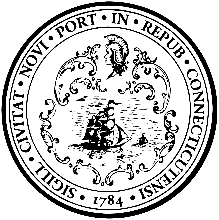 	165 CHURCH STREET, NEW HAVEN, CT 06510TEL (203) 946-6378 FAX (203) 946-7815January 25, 2024						Customer Number: 260951								P.O. 20240116-000Attention: Ethan Swanson					Please email proof before printing
New Haven Register: Legal Notices		
100 Gando Drive,  06511PUBLISH 1 TIME EACH DATE			Friday, January 26, 2024UNDER NEW HAVEN LEGAL NOTICES:		Friday, February 2, 2024Please use no color and/or bold text or additional spaces except as shown.Legal ad begins here_____________________________________________________________________________NEW HAVEN CITY PLAN COMMISSION. Public Hearing. Wednesday February 7, 2024 @ 6:00 pm. The meeting will be held via the Zoom Platform. Public Hearing items: Order of the Board of Alders of the City of New Haven to amend the New Haven Zoning Ordinance Section 22: Accessory Dwelling Units including removing the owner occupancy requirement, allowing detached and attached ADUs outside of the existing building envelope, eliminating the minimum lot size requirement and amending setback requirements for ADUs. (Submitted by: City Plan Department.) MIDDLETOWN AVENUE. MBLU: 150 1300 00100 (Owner: Cevalon Corporation; Applicant: AB Eco Park LLC; Agent: D. Gagnon) Class C Soil Erosion and Sediment Control Review for site re-grading, in the IH Zone and Coastal Management Area. 89 SHELTON AVENUE (a/k/a 91 SHELTON AVENUE). MBLU: 284 0392 00101 (Owner: New Haven Business Center, LLC Applicant: Diamond Point Development, LLC Agent: C. Kone) Special Permit to permit self-storage facility use in the IH zone. Application materials & meeting link can be found at https://cityplancommission.newhavenct.gov Testimony will be accepted at City Plan Dept (203-946-3029). For disability accommodation, call 5 business days in advance of the hearing date: 203-946-7833 (voice) or 203-946-8582 (TTY). _________________________________________________________________Legal ad ends here Esther Rose-Wilen, City Plan Dept. (203-901-7785) 165 Church St, 5th Floor New Haven, CT 06510. erosewilen@newhavenct.govNote: Please send a tear sheet and an affidavit of publishing date to my attention at the above address.Please send invoice for notice to Carol Casanova (203-946-6379, CCasanova@newhavenct.gov)